PRESSEMITTEILUNG 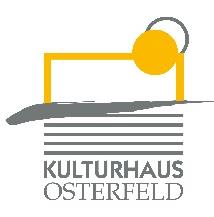 Sonntag, 13. Februar 2022 um 18.00 UhrKulturhaus Osterfeld – Großer SaalMicha MarxVom Leben gezeichnetIntelligente Comedy mit selbstgekritzelten Zeichnungen Es fühlt sich an, als habe er ein neues Genre der Kleinkunst hervorgebracht. Auf der Bühne trägt er humorvolle Geschichten, illustriert mit „selbstgekritzelten" Zeichnungen, vor. Was dabei herauskommt, ist feinsinnige Situationskomik. Wenn wir seiner Kunst einen Namen geben müssten, würden wir sie „intelligente Comedy" nennen. Aktuell ist er mit seinem Debütprogramm „Vom Leben gezeichnet" auf Tour, dessen pointierte Erzählungen und hingeworfene Bilder aus dem Familienfundus schöpfen.Micha Marx ist ein Meister des Lichtbildvortrags. Ein Kunstwerk nach dem anderen zieht er per Beamerprojektion am Publikum vorbei, während der athletische Süddeutsche mit katzengleichen Bewegungen behände auf den Weiter-Knopf seines Laptops drückt. Sein Bart glitzert dabei in den schillerndsten Farben im Scheinwerferlicht. Mit seiner hypnotisch leiernden Stimme und seiner einzigartigen Bühnenpräsenz schafft Micha Marx eine sexuell aufgeladene Atmosphäre, wie man sie sonst nur aus einem unklimatisierten Fiat Polo kennt. Seine Geschichten sind wie eine Reise an fremde Orte (zum Beispiel nach Bonn Rüngsdorf). Kurz: Eine seiner Shows miterleben zu dürfen, ist wie ein Bad in frisch gepresstem Orangensaft (Bio).
VK: € 19,80 / erm. 15,30 · AK: € 20,70 / erm. 16,70 / StuditicketKarten und Informationen gibt es im Kulturhaus Osterfeld (07231) 3182-15, dienstags bis freitags, 14.00 bis 18.00 Uhr, per Mail unter: karten@kulturhaus-osterfeld.de und an allen bekannten Vorverkaufsstellen oder unter www.kulturhaus-osterfeld.de.Pforzheim, den 18.01.2022i.A. Christine SamstagPresse und Sekretariat